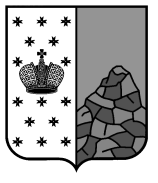 Российская ФедерацияНовгородская областьВалдайский районСОВЕТ  ДЕПУТАТОВ  ВАЛДАЙСКОГО  ГОРОДСКОГО  ПОСЕЛЕНИЯР Е Ш Е Н И ЕО внесении изменения в Положение о муниципальном земельном контроле на территории Валдайского городского поселенияПринято Советом депутатов Валдайского городского поселения   13 декабря 2022 года.В соответствии с Земельным кодексом Российской Федерации, Федеральным законом от 25 октября 2001 года N 137-ФЗ "О введении в действие Земельного кодекса Российской Федерации", Федеральными законами от 06 октября 2003 года № 131-ФЗ «Об общих принципах организации местного самоуправления в Российской Федерации», от 31 июля 2020 года № 248-ФЗ «О государственном контроле (надзоре) и муниципальном контроле в Российской Федерации», Совет депутатов Валдайского городского поселения РЕШИЛ:1. Внести изменение в Положение о муниципальном земельном контроле на территории Валдайского городского поселения, утвержденное решением Совета депутатов Валдайского городского поселения от 29.09.2021 № 57 (далее - Положение), исключив пункт 2 статьи 6. 2. Опубликовать решение в бюллетене «Валдайский Вестник» и разместить на официальном сайте Совета депутатов Валдайского городского поселения в сети «Интернет». Глава Валдайского городского поселения, председатель Советадепутатов Валдайского городскогопоселения                                     	                                       В.П.Литвиненко «13» декабря 2022 года № 135 